План урока по муз.грамоте на 25.11.2022г.для: 2(4) 14:00-14:40Тема урока: «Темпы: Аллегретто, Виваче, Престо. Интервалы (ступеневая величина)»Вспомним что такое темп. Темп – скорость движения в музыке.Познакомимся со словами, обозначающими быстрый темп.Allegretto (аллегретто) – темп, который переводится как умеренно быстро, оживлённо, весело. Несколько медленнее чем Allegro (аллегро – быстро).Vivace (виваче) – переводится как быстро, живо. Быстрее чем Allegro и медленнее, чем Presto. Presto (престо) – термин, характеризующий особо быстрое исполнение, переводится как очень быстро.Задания: Послушать, описать характер музыки: Л. Дакен «Кукушка»  темп Allegro https://www.youtube.com/watch?v=sE6C_v94BFE; А. Вивальди «Времена года» - «Лето» 3ч. – «Гроза» темп Presto https://www.youtube.com/watch?v=6lT8it3eQls&t=8s Интервалы (ступеневая величина)Интервал – сочетание двух звуков, взятых одновременно или последовательно.Существуют:мелодический интервал. Звуки такого интервала взяты последовательно;гармонический интервал. Звуки взяты одновременно.Записать в тетрадь примеры:Интервалы характеризуются двумя величинами:ступеневая (количественная) - выражается количеством нот, составляющих интервал (2 звучащие ноты и количество не звучащих нот между ними);тоновая (качественная) - выражается количеством тонов и полутонов, составляющих интервал.Простые интервалыИнтервалы, которые образуются в пределах одной октавы, называются простыми (за исключением особенного интервала «тритон», который, несмотря ни на что, тоже образуется в пределах одной октавы, но его не причисляют к простым). Таких интервалов 8, каждый имеет своё название. Кстати, названия интервалов — это порядковые числительные на латинском языке. Название интервала показывает количество ступеней между основанием и вершиной интервала.Построить от «до», спеть: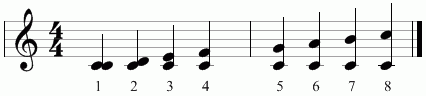 Д/з: 1. Выучить названия и количество ступеней в интервалах; 2. Построить простые интервалы от ноты «соль».Мелодический интервалГармонический интервал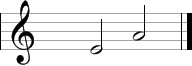 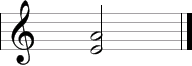 В нотах читаем: ми — ля (восходящий интервал), играем звуки последовательно.В нотах читаем: ми — ля, играем звуки одновременно.Записать в тетрадь:Таблица основных интервалов